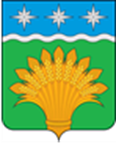 КЕМЕРОВСКАЯ ОБЛАСТЬ - КУЗБАСССовет народных депутатов Юргинского муниципального округапервого созывадвадцать седьмое заседаниеРЕШЕНИЕот  26 августа 2021 года № 138-НАОб утверждении Положения об участии в профилактике терроризма и экстремизма, минимизации и (или) ликвидации последствий проявлений терроризма  и  экстремизма на территории Юргинского муниципального округаВ соответствии с Федеральным законом от 06.10.2003  № 131-ФЗ «Об общих принципах организации местного самоуправления в Российской Федерации», Федеральным законом от 25.07.2002 № 114-ФЗ «О противодействии экстремистской деятельности», Федеральным законом от 06.03.2006  № 35-ФЗ «О противодействии терроризму», Указом Президента Российской Федерации от 15.02.2006 № 116 «О мерах по противодействию терроризму», руководствуясь статьей 27 Устава Юргинского муниципального округа, Совет народных депутатов Юргинского муниципального округаРЕШИЛ:1. Утвердить Положение об участии в профилактике терроризма и экстремизма, минимизации и (или) ликвидации последствий проявлений терроризма и экстремизма на территории Юргинского муниципального округа согласно Приложению.2. Настоящее решение опубликовать в газете «Юргинские ведомости» и разместить в информационно - телекоммуникационной сети «Интернет» на официальном сайте администрации Юргинского муниципального округа.3. Настоящее решение вступает в силу после его официального опубликования в газете «Юргинские ведомости».4. Контроль за исполнением решения возложить на постоянную комиссию Совета народных депутатов Юргинского муниципального округа социальным вопросам, правопорядку и соблюдению законности.Председатель Совета народных депутатовЮргинского муниципального округа                                        И.Я. БережноваГлава Юргинского муниципального округа                             Д.К. Дадашов26 августа 2021 годаПриложение к решениюСовета народных депутатовЮргинского муниципального округаот 26 августа 2021 года № 138-НАПОЛОЖЕНИЕОБ УЧАСТИИ В ПРОФИЛАКТИКЕ ТЕРРОРИЗМА И ЭКСТРЕМИЗМА, МИНИМИЗАЦИИ И (ИЛИ) ЛИКВИДАЦИИ ПОСЛЕДСТВИЙ ПРОЯВЛЕНИЙ ТЕРРОРИЗМА И ЭКСТРЕМИЗМА НА ТЕРРИТОРИИ ЮРГИНСКОГО МУНИЦИПАЛЬНОГО ОКРУГА1. Настоящее Положение разработано в соответствии с Федеральным законом    от 06 октября 2003 года № 131-ФЗ «Об общих принципах организации местного самоуправления в Российской Федерации», Федеральным законом от    25 июля 2002 года № 114-ФЗ «О противодействии экстремистской деятельности», Федеральным законом от 06 марта 2006 года № 35-ФЗ «О противодействии терроризму», Указом Президента Российской Федерации от 15 февраля 2006 года № 116 «О мерах по противодействию терроризму», Уставом Юргинского муниципального округа и определяет цели, задачи и полномочия органов местного самоуправления муниципального образования при участии в деятельности по профилактике терроризма и экстремизма, а также в минимизации и (или) ликвидации последствий проявлений терроризма и экстремизма на территории муниципального образования (далее - профилактика терроризма и экстремизма).2. Уполномоченным органом местного самоуправления муниципального образования по участию в профилактике терроризма и экстремизма является администрация Юргинского муниципального округа (далее – Администрация).3. Участвуя в профилактике терроризма и экстремизма, Администрация взаимодействует с общественными и религиозными объединениями, международными и иными организациями, гражданами.4. При осуществлении мероприятий по профилактике терроризма и экстремизма участники такой деятельности руководствуются Конституцией Российской Федерации, федеральными законами, иными нормативными правовыми актами, а также настоящим Положением.5. Цели и задачи участия в профилактике терроризма и экстремизма, минимизации и (или) ликвидации последствий проявлений терроризма и экстремизма на территории Юргинского муниципального округа:5.1. противодействие терроризму и экстремизму, а также защита жизни граждан, проживающих на территории Юргинского муниципального округа, от террористических и экстремистских актов путем:- усиления антитеррористической защищенности потенциально опасных объектов, мест массового пребывания людей и объектов жизнеобеспечения, находящихся в собственности или в ведении муниципального образования, иных субъектов, осуществляющих свою деятельность на территории Юргинского муниципального округа;- организации и проведения информационно-пропагандистских мероприятий, направленных на раскрытие сущности и разъяснения общественной опасности терроризма, оказание позитивного воздействия на граждан с целью формирования у них неприятия идеологии терроризма, обучение населения формам и методам предупреждения террористических угроз, порядку действий при их возникновении;5.2. уменьшение проявлений экстремизма и негативного отношения к лицам других национальностей и религиозных конфессий;5.3. формирование у граждан, проживающих на территории Юргинского муниципального округа, внутренней потребности в толерантном поведении к людям других национальностей и религиозных конфессий на основе ценностей многонационального российского общества, культурного самосознания, принципов соблюдения прав и свобод человека;5.4. формирование толерантности и межэтнической культуры в молодежной среде, профилактика агрессивного поведения.6. Для достижения целей, указанных в пункте 5 настоящего Положения, необходимо решение следующих задач:6.1. информирование населения Юргинского муниципального округа по вопросам противодействия терроризму и экстремизму;6.2. содействие правоохранительным органам в выявлении правонарушений и преступлений данной категории, а также ликвидации их последствий;6.3. пропаганда толерантного поведения к людям других национальностей и религиозных конфессий;6.4. воспитательная работа среди детей и молодежи, направленная на устранение причин и условий, способствующих совершению действий экстремистского характера;6.5. недопущение наличия нацистской атрибутики или символики, иных элементов атрибутики или символики экстремистской направленности на объектах муниципальной инфраструктуры.7. Основные направления участия в профилактике терроризма и экстремизма на территории Юргинского муниципального округа:7.1. организация и проведение со школьниками тематических занятий, направленных на гармонизацию межэтнических и межкультурных отношений, профилактику проявлений ксенофобии и укрепление толерантности, в том числе конкурсов, социальной рекламы, лекций, вечеров вопросов и ответов, консультаций, показов учебных фильмов;7.2. организация и проведение занятий с детьми дошкольного возраста, включая игры, викторины и иные мероприятия, направленные на формирование уважения, принятие и понимание богатого многообразия культур народов, населяющих муниципальное образование, их традиций и этнических ценностей;7.3. оборудование информационных уличных стендов и размещение на них информации (в том числе оперативной информации) для населения муниципального образования по вопросам противодействия терроризму и экстремизму;7.4. организация и проведение пропагандистских и агитационных мероприятий по вопросам противодействия терроризму и экстремизму (разработка и распространение памяток, листовок, пособий) среди населения Юргинского муниципального округа;7.5. приобретение и использование учебно-наглядных пособий, видеофильмов по тематике толерантного поведения к людям других национальностей и религиозных конфессий, антитеррористической и антиэкстремистской направленности в целях укрепления толерантности, формирования уважительного отношения населения к культуре и традициям народов, населяющих Юргинский муниципальный округ;7.6. проведение разъяснительной работы с молодежью в форме бесед, семинаров;7.7. разъяснение населению Юргинского муниципального округа понятий и терминов, содержащихся в действующем законодательстве, касающихся ответственности за действия, направленные на возбуждение социальной, расовой, национальной и религиозной розни в средствах массовой информации;7.8. проверка объектов муниципальной собственности на предмет наличия нацистской атрибутики или символики, иных элементов атрибутики или символики экстремистской направленности.8. Компетенция Администрации при участии в профилактике терроризма и экстремизма.     Администрация обладает следующими полномочиями по участию в профилактике терроризма и экстремизма:8.1. в пределах своей компетенции принимает муниципальные правовые акты по вопросам участия в профилактике терроризма и экстремизма;8.2. разрабатывает и реализует муниципальные программы в области профилактики терроризма и экстремизма, а также минимизации и (или) ликвидации последствий их проявлений;8.3. организует и проводит в Юргинском муниципальном округе информационно-пропагандистские мероприятия по разъяснению сущности терроризма и экстремизма и их общественной опасности, а также по формированию у граждан неприятия идеологии терроризма и экстремизма, в том числе путем распространения информационных материалов, печатной продукции, проведения разъяснительной работы и иных мероприятий;8.4. участвует в мероприятиях по профилактике терроризма и экстремизма, а также по минимизации и (или) ликвидации последствий их проявлений, организуемых федеральными органами исполнительной власти и (или) органами исполнительной власти Кемеровской области - Кузбасса;8.5. обеспечивает выполнение требований к антитеррористической защищенности объектов, находящихся в муниципальной собственности или в ведении органов местного самоуправления;8.6. направляет предложения по вопросам участия в профилактике терроризма и экстремизма, а также в минимизации и (или) ликвидации последствий их проявлений в органы исполнительной власти Кемеровской области - Кузбасса;8.7. осуществляет иные полномочия по решению вопросов местного значения по участию в профилактике терроризма и экстремизма, а также в минимизации и (или) ликвидации последствий их проявлений.9.  Администрация предусматривает ежегодно при подготовке проекта бюджета Юргинского муниципального округа расходы для реализации муниципальной долгосрочной целевой программы, включающей мероприятия по профилактике терроризма и экстремизма.10. Финансирование участия Юргинского муниципального округа в профилактике терроризма и экстремизма, а также в минимизации и (или) ликвидации последствий проявлений терроризма и экстремизма осуществляется за счет средств, предусмотренных в бюджете Юргинского муниципального округа на соответствующий финансовый год и плановый период.